Глава местного самоуправления                                                       А.В. БоровскийПриложениек постановлению администрациигородского округа г. Борот 21.07.2022 № 3771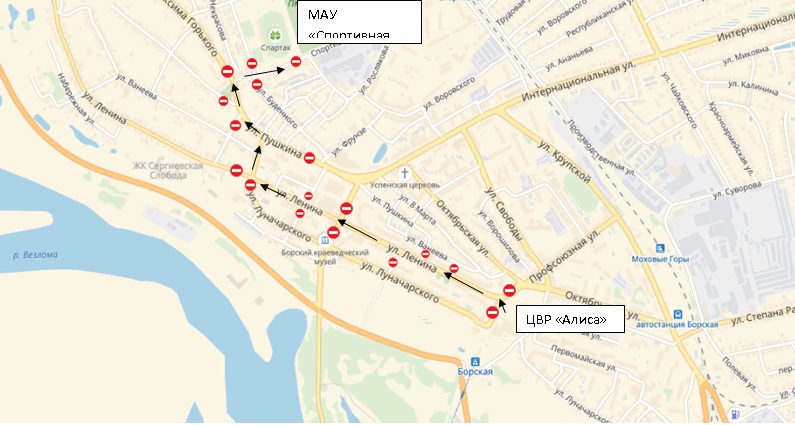 Администрация городского округа город Бор Нижегородской областиПОСТАНОВЛЕНИЕОт 21.07.2022                                                                                                   № 3771Администрация городского округа город Бор Нижегородской областиПОСТАНОВЛЕНИЕОт 21.07.2022                                                                                                   № 3771О временном прекращении движения транспортных средств на времяпроведения праздничных мероприятий, посвященных Всероссийскому Дню физкультурникаО временном прекращении движения транспортных средств на времяпроведения праздничных мероприятий, посвященных Всероссийскому Дню физкультурникаВ связи с подготовкой и проведением Парада спортивных организаций и ветеранов спорта городского округа г. Бор в рамках празднования Всероссийского Дня физкультурника, с целью обеспечения безопасности дорожного движения и в соответствии со статьей 131 Закона Нижегородской области от 04.12.2008 № 157-З «Об автомобильных дорогах и о дорожной деятельности в Нижегородской области», Порядком осуществления временных ограничений или прекращения движения транспортных средств по автомобильным дорогам регионального или межмуниципального, местного значения Нижегородской области, утвержденным постановлением Правительства Нижегородской области от 07.02.2012 № 61 администрация городского округа г. Бор постановляет:1. Временно с 11:30 до 12:30 часов 13 августа 2022 г. прекратить движение транспортных средств на участках автомобильных дорог в г. Бор: от МАУ ДО ЦВР «Алиса» (ул. Луначарского, д.106) по ул. Ленина (от д. 163 до д. 87), от д. 87 ул. Ленина по ул. Папанина до пересечения с ул. Пушкина, от перекрестка улиц М. Горького, ул. Спортивная, ул. Пушкина по ул. Спортивная до д.1 «А» (МАУ «Спортивная школа «Спартак»), согласно приложению к настоящему постановлению.2. МБУ «Управление благоустройства городского округа г. Бор» (М.В. Чугунов) установить дорожные знаки для организации дорожного движения по маршруту проведения Парада спортивных организаций и ветеранов спорта городского округа г. Бор.3. Рекомендовать Отделу МВД РФ по г. Бор (О.Ю. Корнилов) обеспечить безопасность дорожного движения, общественный порядок и общественную безопасность при проведении Парада спортивных организаций и ветеранов спорта городского округа г. Бор;4. Общему отделу администрации городского округа г. Бор                         (Е.А. Копцова) обеспечить размещение настоящего постановления на официальном сайте www.borcity.ru.5. Контроль за исполнением настоящего постановления возложить на заместителя главы администрации городского округа г. Бор С.В. Киричева.О.С.Шахина2-46-20